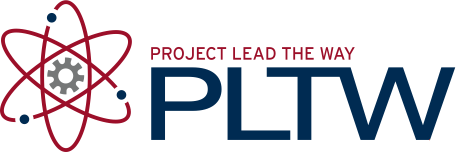 IntroductionUS Census Bureau Fact Finder Resourcehttp://www.factfinder.census.gov/home/saff/main.html?_lang=enUS Census Bureau QuickFactshttp://quickfacts.census.gov/qfd/states/00000.htmlUS Census Bureau Industrial Reportshttp://www.census.gov/manufacturing/cir/index.htmlThomasNet: Resource to locate many suppliershttp://www.thomasnet.com/US Patent Officehttp://www.uspto.gov/ US Small Business Administrationhttp://www.sba.gov/smallbusinessplanner/index.htmlThe Internet Public Library: Resource for identifying professional organizations.http://www.ipl.org/div/aonInventors and Inventionshttp://www.zoomschool.com/inventors/Library of Congresshttp://www.loc.gov/index.htmlEDD Resources	